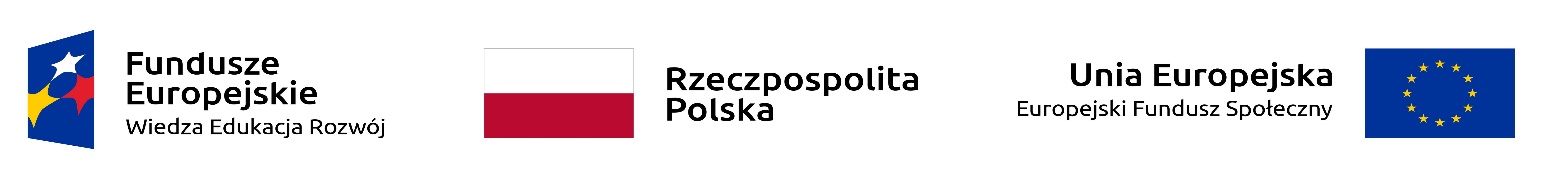 Załącznik nr 1 do Zapytania ofertowego 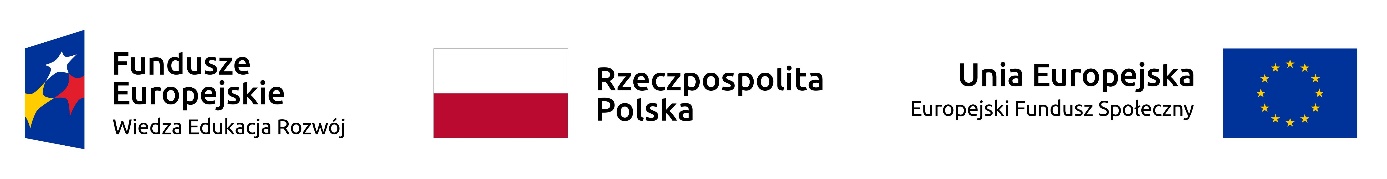 Załącznik nr 2 do Zapytania ofertowego Oświadczenie o braku powiązań osobowych lub kapitałowych Ja, niżej podpisany(a) ………………………………………………………………………………………………… reprezentujący firmę……………………………………………………………………… oświadczamy, że nie jestem powiązany osobowo lub kapitałowo z Zamawiającym. Przez powiązania osobowe lub kapitałowe rozumie się wzajemne powiązania lub osobami upoważnionymi do zaciągania zobowiązań w imieniu Zamawiającego lub osobami wykonującymi w imieniu Zamawiającego czynności związane z przygotowaniem i przeprowadzeniem procedury wyboru wykonawcy, polegające w szczególności na: uczestniczeniu w spółce jako wspólnik spółki cywilnej lub spółki osobowej; posiadaniu najmniej 10% udziałów lub akcji; pełnieniu funkcji członka organu 	nadzorczego lub zarządzającego, prokurenta, pełnomocnika; pozostawaniu w związku małżeńskim, w stosunku pokrewieństwa lub powinowactwa w linii prostej, pokrewieństwa lub powinowactwa w linii bocznej do drugiego stopnia lub w stosunku przysposobienia, opieki lub kurateli. ……………………………………………..………………….. Podpis Wykonawcy / Pełnomocnika 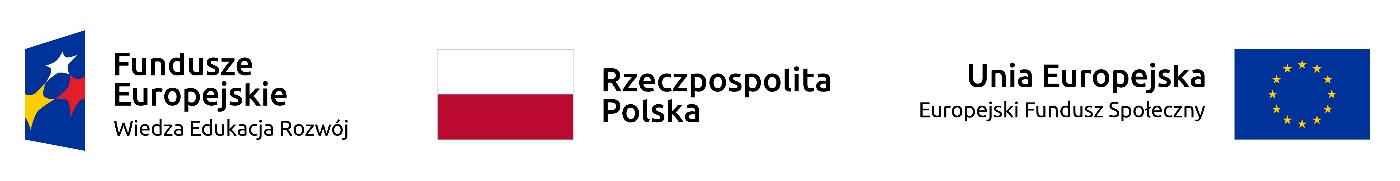 Załącznik nr 3 do Zapytania ofertowego Oświadczenie o posiadaniu doświadczenia, wiedzy oraz uprawnień Ja, niżej podpisany(a) ………………………………………………………………………………………………… reprezentujący firmę……………………………………………………………………… oświadczamy, że zobowiązujemy się do wykonywania usługi przez osoby posiadające wymagane doświadczenie, wiedzę i uprawnienia.……………………………………………..………………….. Podpis Wykonawcy / PełnomocnikaFormularz oferty na zapytanie ofertoweFormularz oferty na zapytanie ofertoweDANE WYKONAWCY: DANE WYKONAWCY: Nazwa Wykonawcy:  ……………………………………………………………………………………………… Nazwa Wykonawcy:  ……………………………………………………………………………………………… Adres: ……………………………………………………………………………………………… Adres: ……………………………………………………………………………………………… Numer KRS (jeśli dotyczy) Numer NIP (jeśli dotyczy): Osoba 	upoważniona 	do 	kontaktu 	z Zamawiającym Imię i nazwisko: …………………………………………telefon: ………………………………………… adres e-mail: …………………………………………Nr konta bankowego, na które będzie kierowane wynagrodzenie dla Wykonawcy, w przypadku podpisania umowy…………………………………………………………………….……Wykonawca zobowiązany jest do podania numeru rachunku bankowego, który widnieje w Wykazie podmiotów zarejestrowanych jako podatnicy VAT, niezarejestrowanych oraz wykreślonych i przywróconych do rejestru VAT, prowadzonym przez Ministerstwo Finansów (jeżeli dotyczy)Adres, z którego zostanie przesłana faktura elektroniczna:…………………………………………………………………….……CENA OFERTY, DOŚWIADCZENIE OFERENTA ORAZ TERMIN REALIZACJI: CENA OFERTY, DOŚWIADCZENIE OFERENTA ORAZ TERMIN REALIZACJI: OŚWIADCZAMY, ŻE:  OŚWIADCZAMY, ŻE:  w cenie oferty zostały uwzględnione wszystkie koszty wykonania zamówienia i realizacji przyszłego świadczenia umownego;zapoznaliśmy się z ZO, akceptujemy je w całości i nie wnosimy do niego zastrzeżeń;zobowiązujemy się, w przypadku wyboru naszej oferty, do zawarcia umowy w miejscu i terminie wyznaczonym przez Zamawiającego;jesteśmy związani niniejszą ofertą przez okres 20 dni od dnia upływu terminu składania ofert;w przypadku wyboru naszej oferty, wskazujemy następujące osoby do umieszczenia w umowie jako reprezentacja Wykonawcy, zgodnie z wpisem w CEiDG / Krajowym Rejestrze Sądowym / udzielonym pełnomocnictwem*:Imię i nazwisko - …………………………………………  stanowisko/funkcja - …………………………………………Wraz z ofertą składamy następujące oświadczenia i dokumenty:…………………………………………………………………………………………………………………………………………………………………………………………………………wypełniliśmy obowiązki informacyjne przewidziane w art. 13 lub art. 14 RODO wobec osób fizycznych, od których dane osobowe bezpośrednio lub pośrednio pozyskałem w celu ubiegania się o udzielenie zamówienia publicznego w niniejszym postępowaniu.*Zaznaczyć właściwe……………………………………………..………………….. Podpis Wykonawcy / Pełnomocnika w cenie oferty zostały uwzględnione wszystkie koszty wykonania zamówienia i realizacji przyszłego świadczenia umownego;zapoznaliśmy się z ZO, akceptujemy je w całości i nie wnosimy do niego zastrzeżeń;zobowiązujemy się, w przypadku wyboru naszej oferty, do zawarcia umowy w miejscu i terminie wyznaczonym przez Zamawiającego;jesteśmy związani niniejszą ofertą przez okres 20 dni od dnia upływu terminu składania ofert;w przypadku wyboru naszej oferty, wskazujemy następujące osoby do umieszczenia w umowie jako reprezentacja Wykonawcy, zgodnie z wpisem w CEiDG / Krajowym Rejestrze Sądowym / udzielonym pełnomocnictwem*:Imię i nazwisko - …………………………………………  stanowisko/funkcja - …………………………………………Wraz z ofertą składamy następujące oświadczenia i dokumenty:…………………………………………………………………………………………………………………………………………………………………………………………………………wypełniliśmy obowiązki informacyjne przewidziane w art. 13 lub art. 14 RODO wobec osób fizycznych, od których dane osobowe bezpośrednio lub pośrednio pozyskałem w celu ubiegania się o udzielenie zamówienia publicznego w niniejszym postępowaniu.*Zaznaczyć właściwe……………………………………………..………………….. Podpis Wykonawcy / Pełnomocnika 